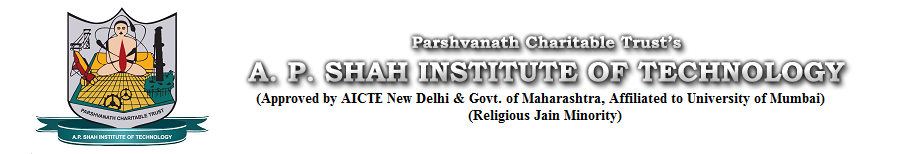 Undertaking by Students/Parents“To make the students attend the classes regularly from the first day of starting of classes and be aware of the University regulations, the following Undertaking Form is introduced which should be signed by both student and parent. The same should be submitted to the office on the day of starting of semester classes.”I, Mr./ Miss _____________________________________________________________,  seeking admission in ________  of ______________________ am joining for I / II / III IV / V / VI / VIII / VIII  Semester for the academic year 2015-16 in this institute do hereby undertake and abide by the following terms : -1. I will attend all the classes from the re-opening day of the College on _________as per the timetable, failing which I am liable to punished as deemed fit by the institute.2. I will be regular and punctual to all the classes (theory/practical/drawing) and secure attendance of not less than 75% in each subject as stipulated by the institute. I am fully aware that attendance less than 75% in any of the subjects will result in detention from appearing at the ensuing semester examination.3. I will conduct myself in a highly disciplined and decent manner both inside the classroom and in the campus, failing which suitable action may be taken against me as per the rules and regulations of the Institute.4. I will concentrate on my studies, and attend all the tests to secure more than the minimum prescribed Class / Sessional Marks in each subject. I will submit the assignments given in time to improve my performance.5. I will not use Mobile Phone in the College campus and I am fully aware that bringing mobile phone to the campus is an offence and punishable as per University rules/Laws.6. I will pay tuition fees, examination fees and any other dues within the stipulated time as required by the Institute authorities.7. I will not cause or involve in any sort of violence or disturbance both within and outside the college campus. 8. If I remain absent continuously for a week without knowledge of college, my parents will have to meet the concerned HOD/Principal.________________________________________________________________________ACKNOWLEDGEMENTWe have gone through carefully the terms of the above undertaking and understand that following these are for our own benefit and improvement. I also understand that if we fail to comply with these terms; will be liable to suitable action as per institute /university rules and law. We hereby undertake that we will strictly follow the above terms.Signature of Student							 Signature of ParentName :_________________________	       Name:__________________________Resi. Address : _____________________________,______________________________________,StudentFatherMotherEmail IDMobile No.Landline ResiLandline Off.